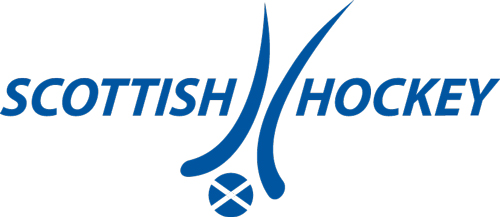 Equal Opportunities Monitoring FormScottish Hockey is committed to promoting equality is all its activities and aims to provide a work environment that is free from discrimination and unfair treatment. Scottish Hockey has in place an Equal Opportunities Policy which, in order to be effective, requires that we regularly review and monitor the applications we receive by collecting data on race, colour, nationality, ethnic or national origins, gender, marital status, sexual orientation, religion or beliefs, age, disability or caring responsibilities. Please help us monitor our vacancies by completing and returning this form. Your answers will be kept strictly confidential and will only be used for monitoring purposes. This form will be detached from your application and will not be seen by the panel who shortlists or interviews for the job.  Please complete all sections of the following questionnaire by placing a tick (or by providing information where appropriate) in the classification box () applying to you in each section.Thank you for taking the time to complete this for.Scottish HockeyEqual Opportunities Monitoring Form Confidential Position Applied For:							GENDERMale                                                  Female     	                 I consider myself to be or to have been transgender            
I prefer not to answer this question     		             AGE
20 years or younger         		                           41 – 50                   21 – 30                                		                           51 – 60                        31 – 40                                  		                          61 years or over     I prefer not to answer this question     MARITAL STATUSMarried                                         Civil Partnership             Not Married               I prefer not to answer this question     CARING RESPONSIBILITYDo you have caring responsibilities (i.e. are you the primary caregiver to a child or children, or other dependents including disabled, elderly or sick adults)?Yes      	         		    No              	
I prefer not to answer this question		DISABILITYAccording to the Equality Act 2010, 'disability' is defined as "a physical or mental impairment, which has a substantial and long-term adverse effect on a person’s ability to carry out normal day-to-day activities."This definition includes impairments that relate to mobility; manual dexterity; physical coordination; continence; ability to lift, carry or otherwise move everyday objects; speech, hearing or eyesight; memory or ability to concentrate, learn or understand; or, perception of the risk of physical danger, and also includes mental illness or mental health problems; learning disabilities; dyslexia; diabetes; epilepsy; and HIV, cancer and multiple sclerosis, from the point of diagnosis.  (Note: This definition is provided in guidance on disability monitoring published by Trade Unions Congress, as recommended by the Disability Rights Commission).Do you consider yourself to have a disability?Yes      	         		    No              	
I prefer not to answer this question		In terms of the Equality Act 2010, Scottish Hockey will take steps to make reasonable adjustments within the workplace to avoid those who have a disability in terms of the Act from suffering a disadvantage in comparison to those who are not disabled.     RELIGION OR BELIEFWhat religion, religious denomination or body do you belong to? These are the categories used in the 2001 Census: 

Buddhist		  
                
Christian:               Roman Catholic 	            protestant               Other       :_________________________Hindu                   	 Jewish              	 Muslim              	 Sikh                  	 Another religion	   Please provide details:  ______________________________No religion    	 I prefer not to answer this question:  ETHNIC ORIGINHow would you define your ethnic origin? The below categories are in line with those recommended by the Commission for Racial Equality for Scotland.White               Scottish                    
        Other British                
                     Irish                                         Any other White background               :______________________Mixed                                Any Mixed background                  	Asian, Asian Scottish or Asian British  	                   Indian                                Pakistani    	             
          Bangladeshi    	             
                  Chinese   	                                       Any other Asian background             Black, Black Scottish or Black British	            Caribbean                 
                   African    	                                     Any other Black background                 	Other Ethnic Background                                  Any other background               I prefer not to answer this question                        SEXUAL ORIENTATIONHow would you define your sexual orientation?Bisexual	                       Heterosexual 	Homosexual	Other  	I prefer not to answer this question      	